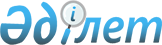 Об определении для заказчиков единого организатора государственных закупок и перечня работ и услуг, по которым организация и проведение государственных закупок выполняется единым организатором
					
			Утративший силу
			
			
		
					Постановление акимата города Темиртау Карагандинской области от 12 января 2017 года № 2/2. Зарегистрировано Департаментом юстиции Карагандинской области 18 января 2017 года № 4120. Утратило силу постановлением акимата города Темиртау Карагандинской области от 7 марта 2019 года № 11/3
      Сноска. Утратило силу постановлением акимата города Темиртау Карагандинской области от 07.03.2019 № 11/3 (вводится в действие с 01.03.2019).

      В соответствии со статьями 31, 37 Закона Республики Казахстан от 23 января 2001 года "О местном государственном управлении и самоуправлении в Республике Казахстан", подпунктом 3) пункта 1 статьи 8 Закона Республики Казахстан от 4 декабря 2015 года "О государственных закупках", в целях оптимального и эффективного расходования бюджетных средств, акиматгорода Темиртау ПОСТАНОВЛЯЕТ:

      1. Определить для заказчиков единым организатором государственных закупок по городу Темиртау государственное учреждение "Отдел государственных активов и закупок города Темиртау".

      2. Определить перечень работ и услуг, по которым организация и проведение государственных закупок выполняется единым организатором государственных закупок согласно приложению к настоящему постановлению.

      3. Заказчикам, администраторам местных бюджетных программ обеспечить предоставление единому организатору государственных закупок необходимых документов для организации и проведения государственных закупок согласно действующему законодательству Республики Казахстан о государственных закупках.

      4. Контроль за исполнением настоящего постановления возложить на курирующего заместителя акима города Темиртау.

      5. Настоящее постановление вводится в действие со дня его первого официального опубликования. Перечень работ и услуг, по которым организация и проведение государственных закупок выполняются единым организатором государственных закупок
					© 2012. РГП на ПХВ «Институт законодательства и правовой информации Республики Казахстан» Министерства юстиции Республики Казахстан
				
      Аким города

Г. Ашимов
Приложение
к постановлению акимата города Темиртау
от 12 января 2017 года № 2/2
№ п/п
Наименование государственных закупок
1
Оказание инжиниринговых услуг по ведению технического надзора от имени заказчика при строительстве и реконструкции объектов в рамках бюджетных программ развития
2
Оказание инжиниринговых услуг по ведению технического надзора от имени заказчика при проведении капитального и среднего ремонта автомобильных дорог
3
Строительство новых либо капитальный ремонт и реконструкция имеющихся объектовв рамках бюджетных программ развития
4
Капитальный и средний ремонт автомобильных дорог в рамках бюджетных программ развития
5
Разработка проектно-сметной документации либо корректировка имеющейся проектно-сметной документации на строительство и реконструкцию объектов в рамках бюджетных программ развития
6
Разработка проектно-сметной документации либо корректировка имеющейся проектно-сметной документации на капитальный и средний ремонт автомобильных дорог 